Australian Government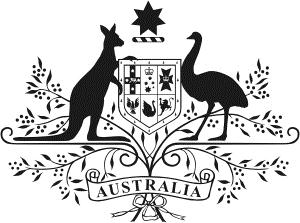 Department of Immigration and Border ProtectionDETAILS OF RELATIVES FORM – FORM LẤY THÔNG TIN THÂN NHÂNPage 1Page 2Applicant's employment history for the last ten years (Tieu su lam viec cua quy vi trong vong 10 nam qua)I hereby certify that the information provided above is true and correct.	* All relatives, including deceased relativesApplicant's signature/ Ký tên	DateFull name (Họ tên)Full DOB(Ngày sinh)Sex (giới tính)Marital Status(Tình trạng  hôn nhân)Current location(Tỉnh/TP nơi ở)Employment  / Occupation(Nghề nghiệp)Previously applied for a visa to Australia?        (đã từng xin visa Úc chưa, điền Yes hoặc No)Visa Applicant* (Thông tin của quý vị)Parents of Visa Applicant* (Thông tin cha mẹ quý vị)All siblings of Visa Applicant* (Thông tin anh chị em ruột)All children of Visa Applicant, including adopted children & step-children* (Thông tin các con, bao gồm cả con ruột con nuôi và con kế)All children of Visa Applicant, including adopted children & step-children* (Thông tin các con, bao gồm cả con ruột con nuôi và con kế)All children of Visa Applicant, including adopted children & step-children* (Thông tin các con, bao gồm cả con ruột con nuôi và con kế)All children of Visa Applicant, including adopted children & step-children* (Thông tin các con, bao gồm cả con ruột con nuôi và con kế)All children of Visa Applicant, including adopted children & step-children* (Thông tin các con, bao gồm cả con ruột con nuôi và con kế)Full nameFull DOBSexMarital StatusCurrent locationEmployment  / OccupationPreviously applied for a visa to Australia? (Yes/No)Spouse/de facto of Visa Applicant* (Thông tin vợ/chồng)Spouse/de facto of Visa Applicant* (Thông tin vợ/chồng)Parents of spouse/de facto of Visa Applicant* (Thông tin cha mẹ của vợ/chồng quý vị)Parents of spouse/de facto of Visa Applicant* (Thông tin cha mẹ của vợ/chồng quý vị)Parents of spouse/de facto of Visa Applicant* (Thông tin cha mẹ của vợ/chồng quý vị)All siblings of spouse / de facto of Visa Applicant* (Thông tin về anh chị em của vợ/chồng quý vị)All siblings of spouse / de facto of Visa Applicant* (Thông tin về anh chị em của vợ/chồng quý vị)All siblings of spouse / de facto of Visa Applicant* (Thông tin về anh chị em của vợ/chồng quý vị)All siblings of spouse / de facto of Visa Applicant* (Thông tin về anh chị em của vợ/chồng quý vị)All siblings of spouse / de facto of Visa Applicant* (Thông tin về anh chị em của vợ/chồng quý vị)All children of spouse / de facto of Visa Applicant, including adopted children & step-children* (Thông tin các con của vợ/chồng quý vị, bao gồm cả con ruột con nuôi và con kế)All children of spouse / de facto of Visa Applicant, including adopted children & step-children* (Thông tin các con của vợ/chồng quý vị, bao gồm cả con ruột con nuôi và con kế)All children of spouse / de facto of Visa Applicant, including adopted children & step-children* (Thông tin các con của vợ/chồng quý vị, bao gồm cả con ruột con nuôi và con kế)All children of spouse / de facto of Visa Applicant, including adopted children & step-children* (Thông tin các con của vợ/chồng quý vị, bao gồm cả con ruột con nuôi và con kế)All children of spouse / de facto of Visa Applicant, including adopted children & step-children* (Thông tin các con của vợ/chồng quý vị, bao gồm cả con ruột con nuôi và con kế)All children of spouse / de facto of Visa Applicant, including adopted children & step-children* (Thông tin các con của vợ/chồng quý vị, bao gồm cả con ruột con nuôi và con kế)All children of spouse / de facto of Visa Applicant, including adopted children & step-children* (Thông tin các con của vợ/chồng quý vị, bao gồm cả con ruột con nuôi và con kế)